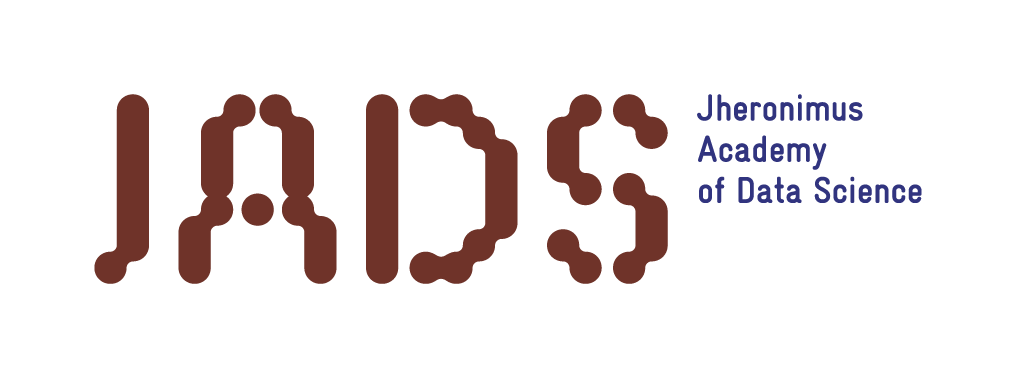 Geachte mevrouw/meneer, U ontvangt deze brief omdat u zich in heeft geschrevenbij het Health Telescope onderzoek. In deze brief leest u informatie over het onderzoek. Deelname aan het onderzoek is vrijwillig, het is uw keuze. Er zijn geen gezondheidsrisico’s aan verbonden.  Health Telescope De naam van het onderzoek is Health Telescope (in het Nederlands: gezondheid telescoop).  Verbetering van gezondheid door eHealth is momenteel een actueel onderwerp. EHealth is de verzamelnaam voor nieuwe digitale zorg-technologieën. Er zijn nog niet veel studies naar de effecten van eHealth op de lange termijn; over meerdere maanden of zelfs jaren. Daarom gaat de Jheronimus Academy of Data Science in Den Bosch hier onderzoek naar doen: wat zijn de lange termijneffecten van eHealth-applicaties (apps; toepassingen/programma’s voor de smartphone of tablet), en waarom werken verschillende applicaties voor verschillende personen? Het onderzoek wordt geleid door Bas Willemse. Voor het onderzoek zijn 450 vrijwilligers nodig die minimaal 4 maanden lang willen deelnemen. Let op: Om deel te nemen aan het Health Telescope-onderzoek, heeft u een Android smartphone nodig! De app van het onderzoek kan alleen op Androidtelefoons worden geïnstalleerd. Wat houdt het onderzoek in In het introductiepakket vindt u de Xiaomi Mi band 2, een ‘activiteitstracker’. De tracker is een apparaatje dat u om uw pols draagt. Het meet uw activiteit, hartslag en slaappatronen. Hiermee krijgen de onderzoekers gegevens over hoeveel u beweegt. Op basis van de gegevens krijgt u tijdens het onderzoek persoonlijke adviezen over het gebruik van gezondheids-apps die u kunt uitproberen.  Let op: de meetgegevens worden niet gebruikt voor het ontdekken van eventuele gezondheidsproblemen. Dit onderzoek is dus geen medische controle.  De bedoeling is dat het onderzoek minimaal 4 maanden loopt. U kunt op ieder moment uw deelname stoppen en u bepaalt zelf hoeveel uur van de dag u het polsbandje draagt. Iedere week ontvangt u ook een korte vragenlijst.   Het onderzoek geeft u inzicht hoeveel u beweegt en levert u adviezen op voor het gebruik van speciale apps. Als u actief deelneemt, mag u na afloop de activiteitstracker (polsbandje) houden.  Meer informatie Op de informatiebijeenkomsten kunt u vragen stellen en meer informatie krijgen.  Ook is er een mailadres; info@health-telescope.com. U krijgt hier binnen 7 dagen antwoord.  Verder is er een telefoonlijn waar u elke werkdag tussen 12.00 en 14.00 uur naar kunt bellen. Onderzoeksleider Bas Willemse zal hier uw vragen beantwoorden. Het nummer van deze telefoonlijn is 06-87127556. Met vriendelijke groet, Namens het Health Telescope team, Bas Willemse Bijlage: uitgebreide informatie over het onderzoek Health Telescope 